Förderungen:.) für die Errichtung von Solar- und Photovoltaikanlagen.) für die Errichtung von Erdwärme- und WärmepumpenanlagenDie Marktgemeinde Japons gewährt pro Anlagentyp eine einmalige Förderung für den Privat-bereich in der Höhe von € 400,--. Der Bauwerber ist jedoch verpflichtet, eine Rechnung eines befugten Installationsunter-nehmens vorzulegen. G:\Homepage\Förderungen.docx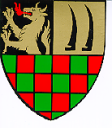 Marktgemeinde Japons, Bezirk Horn, NÖ.3763 Japons 64, Tel.(Fax): 02914/6202(-4)http://www.japons.at / e-mail: gemeinde@japons.at